     Спецкурс по подготовке к межрегиональной олимпиаде школьников «Евразийская лингвистическая олимпиада» (7-11 классы)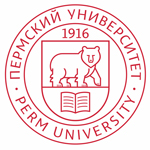 от Пермского госуниверситетаС 2015 года ПГНИУ в лице ЦДО «Littera» РИНО ПГНИУ  стал одним из соучредителей межрегиональной Олимпиады школьников по иностранным языкам «Евразийская лингвистическая олимпиада». Согласно приказу Минобрнауки России № 901 от 28.08.2015 г.  эта Олимпиада относится ко II уровню, что означает, что победители и призеры заключительного этапа Олимпиады получают льготы при поступлении на языковые специальности в вузы, а именно: приравниваются к лицам, набравшим 100 баллов ЕГЭ по иностранному языку, в некоторые вузы принимаются на языковые специальности вне конкурса, т.е. без экзаменов. Олимпиада проводится на добровольной основе (бесплатно) для  школьников 7-11 классов по следующим языкам: английский, немецкий, французский, испанский, китайский, итальянский.Центр дополнительного образования по иностранным языкам «Littera» РИНО ПГНИУ организует курсы по подготовке к прохождению Олимпиады.Целевая группа: школьники 7-11 классов, увлекающиеся английским языком, культурой и лингвистикой Объем: 16 академических часовРежим занятий и интенсивность: 1 раз в неделю с 17.00 по 2 академических часа Стоимость: 3 200 рублей за весь курсМинимальная группа: 8 человекДлительность: 2 месяцаПреподавательский состав: преподаватели и доценты ПГНИУНачало занятий: 21 ноября 2018 г.Место проведения занятий: корпус №3 ПГНИУ (ул.Генкеля 5а)Примерное содержание программыДополнительная информация на сайте www.littera.psu.ru/olimpiada  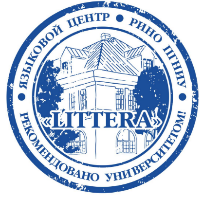 А также по телефонам: (342)2396777, (342)2376335ТемыОбъем Стратегии выполнения заданий на проверку фонетических навыков2 часаСтратегии выполнения тестовых заданий на словообразование, синонимию и идиоматику, коллокации и сочетаемость + презентация на культурологическую тему2 часаДифференциация грамматических структур + презентация на культурологическую тему 2 часаСемантика и функции союзов + презентация на культурологическую тему2 часаЗадания на чтение, толкование слов из контекста + презентация на культурологическую тему2 часаКультурологические реалии + презентация на культурологическую тему2 часаФункциональные фразы + презентация на культурологическую тему2 часаПримеры выполнения письменных творческих заданий + презентация на культурологическую тему2 часаИТОГО16 ч